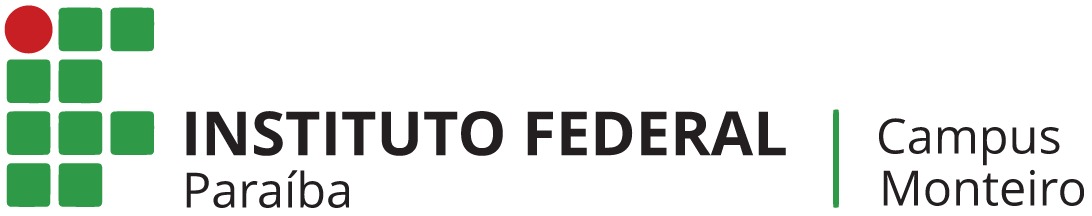 O Instituto Federal de Educação, Ciência e Tecnologia da Paraíba, Campus Monteiro, através da Coordenação de Assistência Estudantil (CAEST), divulga a relação de candidatos convocados para entrevistas referentes ao processo seletivo para os Programas da Política de Assistência Estudantil, regido pelo Edital Nº 018/2019.  EDITAL 018/2019CANDIDATOS CONVOCADOS PARA ENTREVISTAData: 27/03/2019MANHÃTARDENOITEMonteiro- PB, 26 de março de 2019.Maria Gabriella Britto Monteiro SousaCoordenadora de Assistência EstudantilAssistente SocialMat. SIAP2129275CPF DO CANDIDATOHORÁRIOLOCAL077.171.964-769h30minSala de atendimento COPED123.681.674-989h40minSala de atendimento COPED371.372.058-449h50minSala de atendimento COPED101.415.264-0810h00minSala de atendimento COPED158.592.224-2410h30minSala de atendimento COPED130.094.644-0110h40minSala de atendimento COPED123.737.744-7010h50minSala de atendimento COPED128.907.934-0011h00minSala de atendimento COPEDCPF DO CANDIDATOHORÁRIOLOCAL702.116.104-2915h30minSala de atendimento COPED101.939.074-3715h40minSala de atendimento COPED074.836.804-3115h50minSala de atendimento COPEDCPF DO CANDIDATOHORÁRIOLOCAL116.266.414-2018h40minSala de atendimento COPED119.604.284-5418h50minSala de atendimento COPED